27.04 –30.04  Учитель-дефектолог Старшая группаТема недели: ЦветыРазвитие речиРассмотрите вместе иллюстрации первых весенних цветов – первоцветов: подснежника, мать –и мачехи, одуванчика, мимозы, тюльпана, ландыша.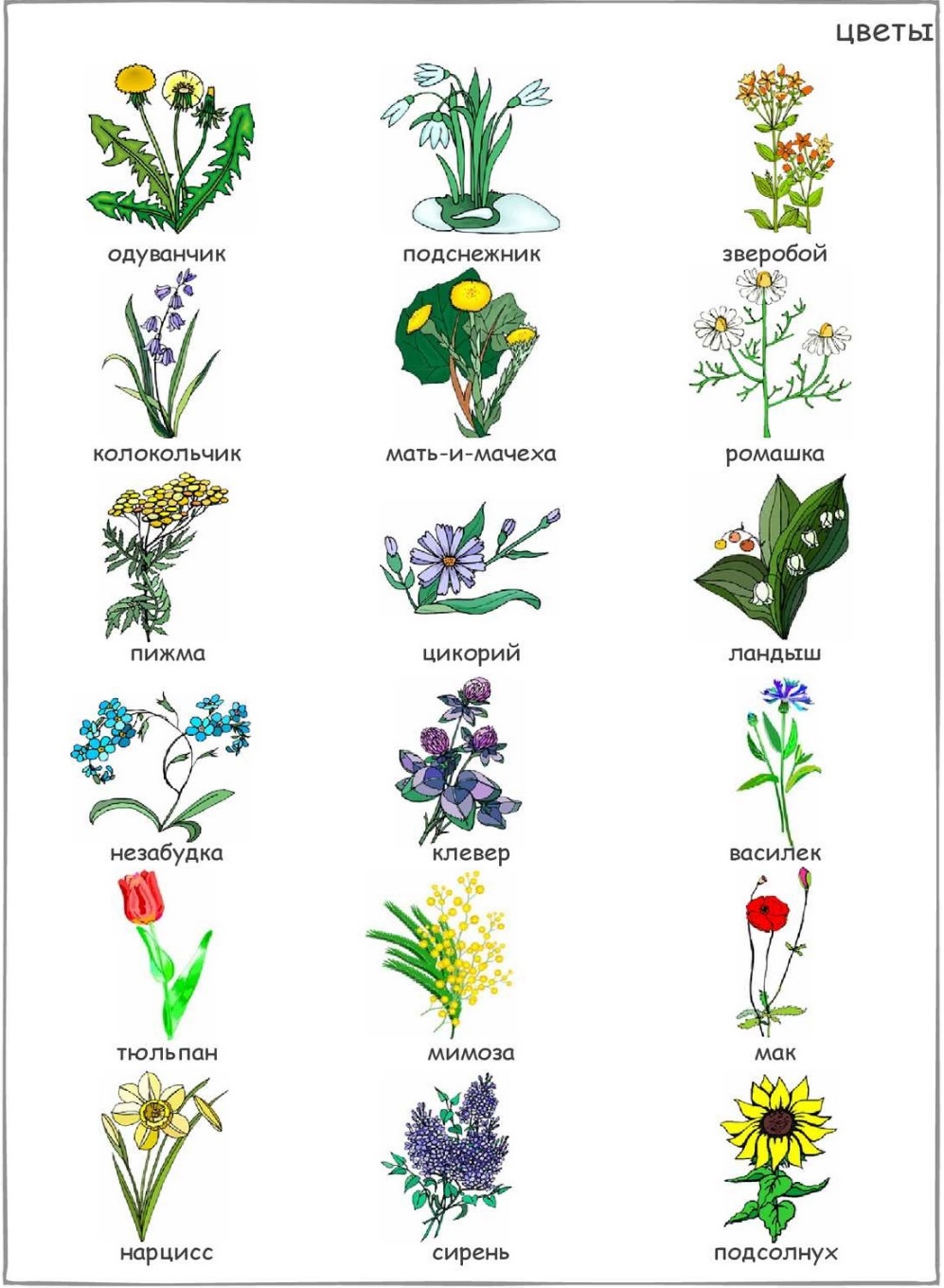 Упражнение «Какие цветы  у…»Мимозы – жёлтые, маленькие, круглые, нежные, пушистые.Мать – и – мачехи – жёлтые, мелкие, душистые, круглые.Подснежника – голубые, белые, нежные, хрупкие, пушистые.Тюльпана – крупные, красные, жёлтые, большие, красивые.Упражнение «Найди общее слово?»:Льётся, журчит - …ручей.Дует, шумит, завывает - …ветер.Пригревает, ослепляет, светит - …солнце.Голубое, высокое, чистое - …небо.ФЭМПКоличество и счёт:Упражнения «Соединяй и считай»; «Соедини по порядку»Закрепить осознанный, последовательный счёт в пределе «10» в прямом и обратном порядке. 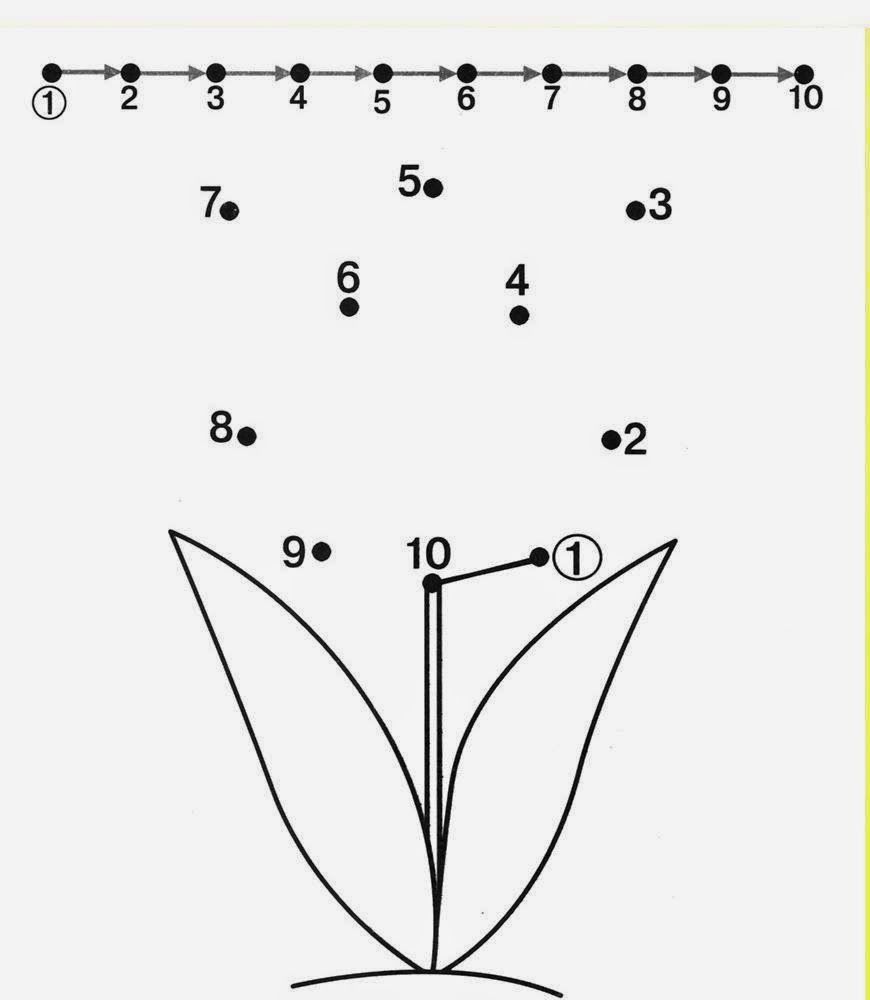 Упражнения: «Какое число я загадала?», «Соседи числа». Учить понимать выражения «до», «после», «между», «перед».(Какое число я загадала, если оно стоит между цифрами 4 и 6, т.д.)Решение задач на смекалку:Росли в лесу на полянке 2 тюльпана, 3 одуванчика и 1 подснежник. Сколько всего цветов росло на полянке?  (4 цветка.   т.к. тюльпаны в лесу не растут.)Летели по небу 4 лебедя, 2 утки и 1 щука. Сколько птиц летело в небе?(В небе летело 6 птиц, т.к. щуки не летают).Упражнение «Считай и называй»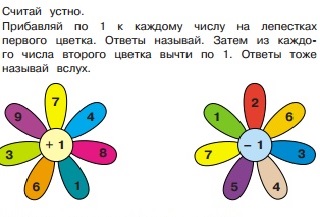 Развитие психических процессовУпражнение «Подбери по смыслу». Развитие логического мышления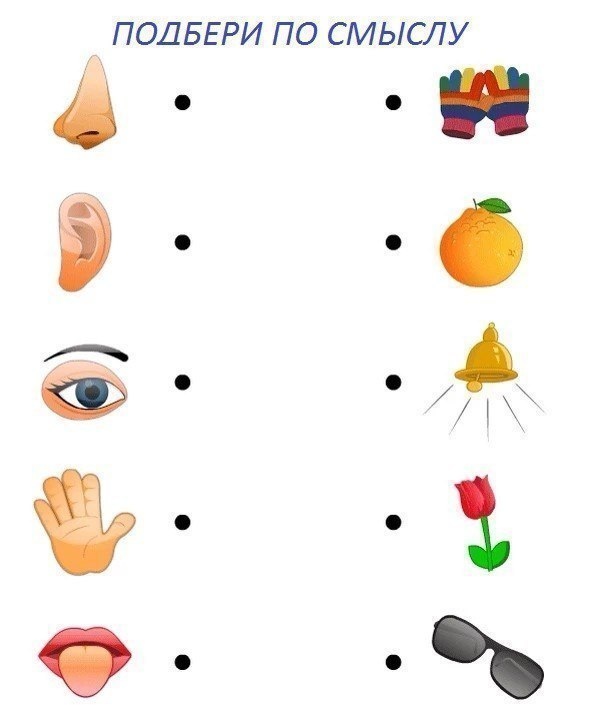 Упражнение «Подбери лепесток»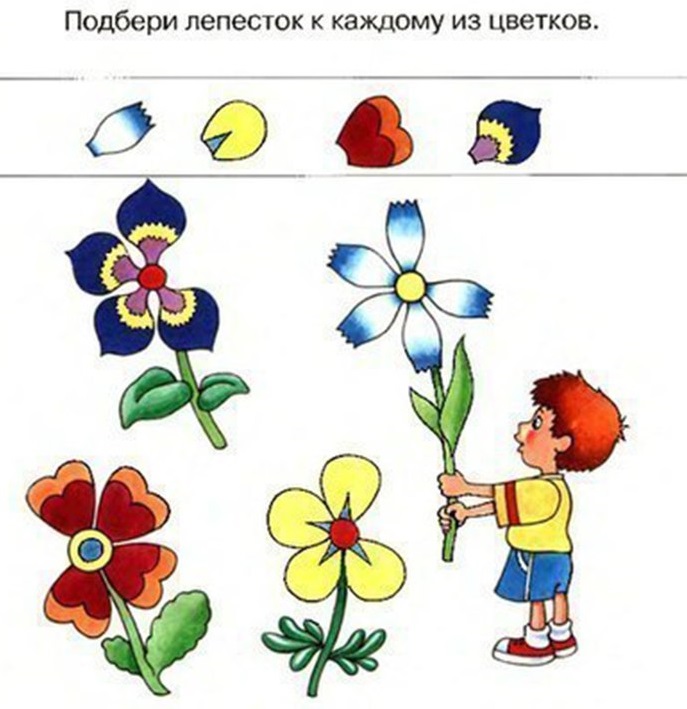  Упражнение «Цветы на клумбе». Развитие внимания, мышления, закрепление понятий выше-ниже.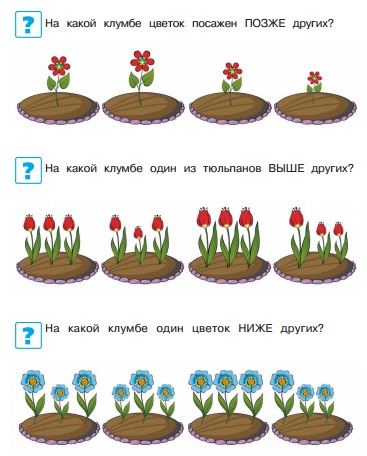  Развитие мелкой моторики и внимания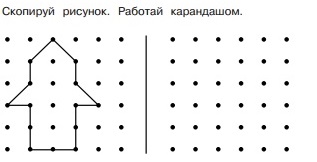 